Геометрія, лекція, приклади розв’язання МШ-23 12.05.2020Тема: ПризмаПризма (n-кутна) – це многогранник, у якого дві грані рівні n-кутники, які лежать у паралельних площинах, а інші n граней – паралелограми.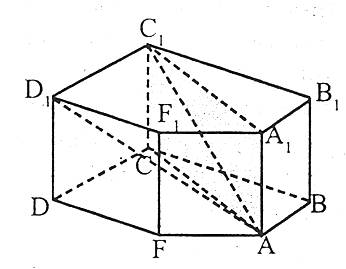 Многокутники називаються основами призми, а паралелограми – бічними гранями. Сторони бічних граней та основ називаються ребрами призми. Кінці ребер називаються вершинами призми. Бічними ребрами називаються ребра, які не належать основам.Властивості призмиОснови призми паралельні і рівні.Бічні ребра паралельні і рівні.Бічні грані – паралелограми.Висотою призми називається перпендикуляр, проведений із точки верхньої основи на площину нижньої основи.Наприклад: ОО1 – висота призми.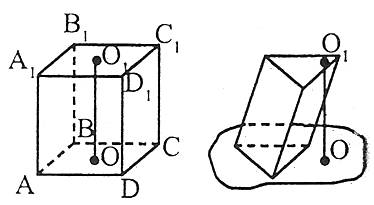  Діагоналлю призми називається відрізок, який з’єднує дві вершини, які не належать одній грані.Наприклад: АС1, АD1 – діагоналі призми. Діагональним перерізом призми називається переріз її площиною, яка проходить через два бічних ребра, що не належать одній грані.Наприклад: АА1СС1 – діагональний переріз призми.Прямою призмою називається призма, у якої бічні ребра перпендикулярні до площини основ. Призма, яка не є прямою, називається похилою.Правильною призмою називається пряма призма, в основі якої лежить правильний многокутник.Наприклад: правильні трикутна, чотирикутна та шестикутна призми.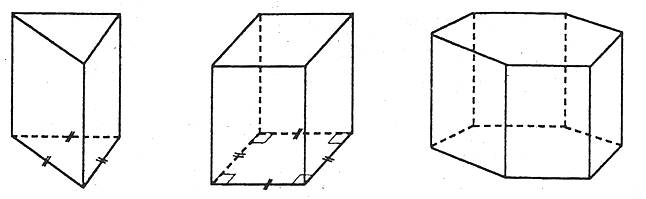 Довжини трьох ребер, що мають спільну вершину, називаються вимірами прямокутного паралелепіпеда.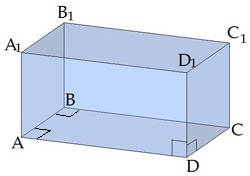 Наприклад, три виміри — це довжини трьох ребер DA,DC,DD1.Квадрат діагоналі прямокутного паралелепіпеда дорівнює сумі квадратів трьох його вимірів: D2=a2+b2+c2де a,b,c — виміри прямокутного паралелепіпеда, тобто, його довжина, ширина і висота.На малюнку: DB12=DA2+DC2+DD12У прямокутного паралелепіпеда всі діагоналі рівні:DB1=CA1=AC1=BD1Приклад:Формула діагоналей куба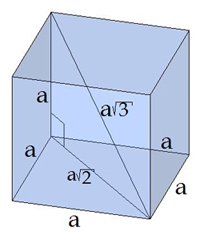 Оскільки у куба всі виміри рівні, позначаємо їх за a, тодіD2=a 2+a2+a2=3a2.Спрощуємо і отримуємо формулу діагоналі куба:D=a√3Вправи:Які з розгорток є розгортками поверхні куба?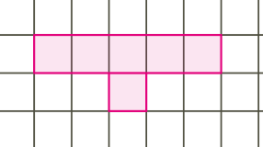 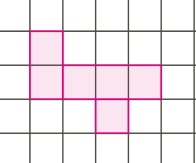 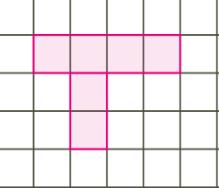 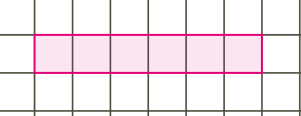 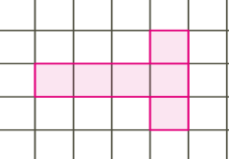 Домашнє завдання: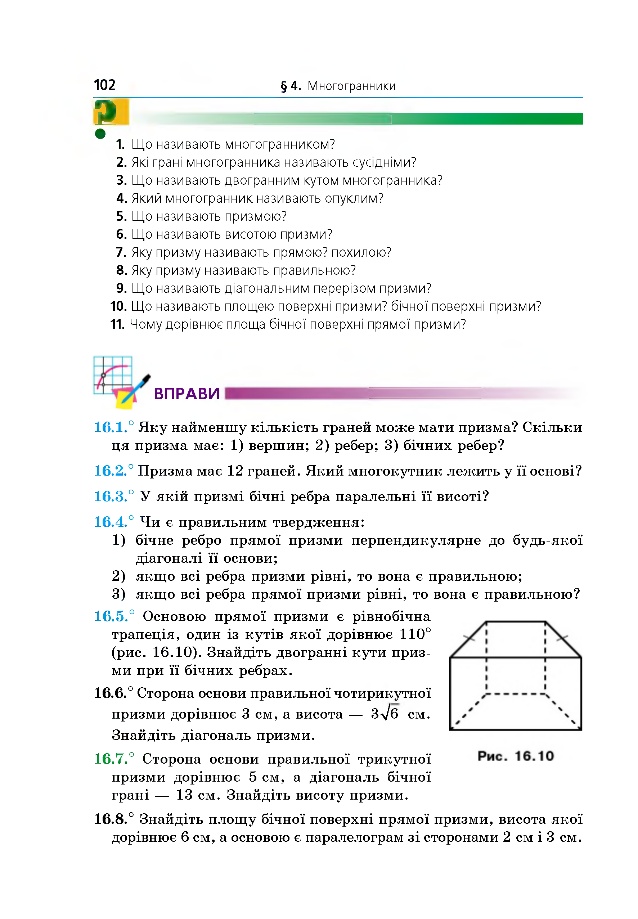 